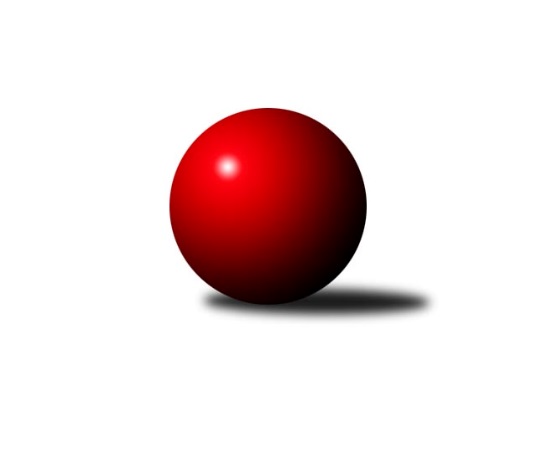 Č.16Ročník 2023/2024	14.8.2024 Středočeský krajský přebor II. třídy 2023/2024Statistika 16. kolaTabulka družstev:		družstvo	záp	výh	rem	proh	skore	sety	průměr	body	plné	dorážka	chyby	1.	TJ Sokol Červené Pečky	16	15	0	1	78.0 : 18.0 	(85.5 : 42.5)	1621	30	1138	483	28.6	2.	KK Vlašim C	16	8	0	8	52.5 : 43.5 	(66.5 : 61.5)	1575	16	1113	461	37.6	3.	TJ Lhotka B	15	7	0	8	42.0 : 48.0 	(54.5 : 65.5)	1546	14	1090	456	41	4.	TJ Sokol Brandýs n.L. B	16	7	0	9	41.5 : 54.5 	(58.5 : 69.5)	1549	14	1094	456	41.4	5.	TJ Sokol Kostelec n.Č.l. C	16	6	0	10	39.0 : 57.0 	(61.0 : 67.0)	1421	12	1033	388	45.2	6.	TJ Sokol Kostelec n.Č.l. B	15	4	0	11	29.0 : 61.0 	(50.0 : 70.0)	1512	8	1070	442	41.5Tabulka doma:		družstvo	záp	výh	rem	proh	skore	sety	průměr	body	maximum	minimum	1.	TJ Sokol Červené Pečky	8	8	0	0	44.0 : 4.0 	(49.0 : 15.0)	1664	16	1765	1596	2.	TJ Lhotka B	8	6	0	2	33.0 : 15.0 	(37.0 : 27.0)	1537	12	1593	1425	3.	KK Vlašim C	8	4	0	4	28.5 : 19.5 	(36.5 : 27.5)	1620	8	1684	1570	4.	TJ Sokol Kostelec n.Č.l. C	8	4	0	4	24.0 : 24.0 	(36.0 : 28.0)	1651	8	1722	1594	5.	TJ Sokol Brandýs n.L. B	8	4	0	4	21.5 : 26.5 	(29.5 : 34.5)	1503	8	1571	1404	6.	TJ Sokol Kostelec n.Č.l. B	7	3	0	4	18.0 : 24.0 	(28.5 : 27.5)	1636	6	1769	1489Tabulka venku:		družstvo	záp	výh	rem	proh	skore	sety	průměr	body	maximum	minimum	1.	TJ Sokol Červené Pečky	8	7	0	1	34.0 : 14.0 	(36.5 : 27.5)	1611	14	1720	1475	2.	KK Vlašim C	8	4	0	4	24.0 : 24.0 	(30.0 : 34.0)	1563	8	1714	1504	3.	TJ Sokol Brandýs n.L. B	8	3	0	5	20.0 : 28.0 	(29.0 : 35.0)	1561	6	1665	1411	4.	TJ Sokol Kostelec n.Č.l. C	8	2	0	6	15.0 : 33.0 	(25.0 : 39.0)	1428	4	1698	1242	5.	TJ Lhotka B	7	1	0	6	9.0 : 33.0 	(17.5 : 38.5)	1549	2	1625	1491	6.	TJ Sokol Kostelec n.Č.l. B	8	1	0	7	11.0 : 37.0 	(21.5 : 42.5)	1534	2	1765	1380Tabulka podzimní části:		družstvo	záp	výh	rem	proh	skore	sety	průměr	body	doma	venku	1.	TJ Sokol Červené Pečky	10	10	0	0	51.5 : 8.5 	(54.0 : 26.0)	1638	20 	5 	0 	0 	5 	0 	0	2.	KK Vlašim C	10	6	0	4	35.0 : 25.0 	(44.0 : 36.0)	1578	12 	4 	0 	1 	2 	0 	3	3.	TJ Lhotka B	10	4	0	6	25.0 : 35.0 	(32.5 : 47.5)	1533	8 	4 	0 	1 	0 	0 	5	4.	TJ Sokol Kostelec n.Č.l. B	10	4	0	6	24.0 : 36.0 	(41.5 : 38.5)	1546	8 	3 	0 	2 	1 	0 	4	5.	TJ Sokol Brandýs n.L. B	10	3	0	7	22.5 : 37.5 	(33.0 : 47.0)	1533	6 	3 	0 	2 	0 	0 	5	6.	TJ Sokol Kostelec n.Č.l. C	10	3	0	7	22.0 : 38.0 	(35.0 : 45.0)	1425	6 	2 	0 	3 	1 	0 	4Tabulka jarní části:		družstvo	záp	výh	rem	proh	skore	sety	průměr	body	doma	venku	1.	TJ Sokol Červené Pečky	6	5	0	1	26.5 : 9.5 	(31.5 : 16.5)	1613	10 	3 	0 	0 	2 	0 	1 	2.	TJ Sokol Brandýs n.L. B	6	4	0	2	19.0 : 17.0 	(25.5 : 22.5)	1580	8 	1 	0 	2 	3 	0 	0 	3.	TJ Lhotka B	5	3	0	2	17.0 : 13.0 	(22.0 : 18.0)	1559	6 	2 	0 	1 	1 	0 	1 	4.	TJ Sokol Kostelec n.Č.l. C	6	3	0	3	17.0 : 19.0 	(26.0 : 22.0)	1509	6 	2 	0 	1 	1 	0 	2 	5.	KK Vlašim C	6	2	0	4	17.5 : 18.5 	(22.5 : 25.5)	1602	4 	0 	0 	3 	2 	0 	1 	6.	TJ Sokol Kostelec n.Č.l. B	5	0	0	5	5.0 : 25.0 	(8.5 : 31.5)	1448	0 	0 	0 	2 	0 	0 	3 Zisk bodů pro družstvo:		jméno hráče	družstvo	body	zápasy	v %	dílčí body	sety	v %	1.	Lukáš Kotek 	TJ Sokol Brandýs n.L. B 	12	/	15	(80%)	21	/	30	(70%)	2.	František Zahajský 	TJ Sokol Kostelec n.Č.l. C 	11	/	16	(69%)	24	/	32	(75%)	3.	Pavel Hietenbal 	TJ Sokol Červené Pečky 	10.5	/	16	(66%)	21.5	/	32	(67%)	4.	Vítězslav Hampl 	TJ Sokol Kostelec n.Č.l. C 	10	/	12	(83%)	21	/	24	(88%)	5.	Leoš Chalupa 	KK Vlašim C 	9.5	/	11	(86%)	17	/	22	(77%)	6.	Jiří Plešingr 	TJ Sokol Červené Pečky 	9	/	10	(90%)	16	/	20	(80%)	7.	Pavel Kořínek 	TJ Sokol Červené Pečky 	9	/	10	(90%)	15	/	20	(75%)	8.	Martin Řach 	TJ Lhotka B 	9	/	15	(60%)	13	/	30	(43%)	9.	Pavel Holec 	TJ Sokol Brandýs n.L. B 	8.5	/	13	(65%)	17	/	26	(65%)	10.	Michal Hejduk 	TJ Lhotka B 	8	/	15	(53%)	15	/	30	(50%)	11.	Karel Dvořák 	TJ Sokol Červené Pečky 	7.5	/	9	(83%)	13	/	18	(72%)	12.	Barbora Fajrajzlová 	TJ Lhotka B 	7	/	13	(54%)	13.5	/	26	(52%)	13.	Jan Kumstát 	TJ Sokol Červené Pečky 	6	/	6	(100%)	9	/	12	(75%)	14.	Pavel Vykouk 	KK Vlašim C 	6	/	9	(67%)	11	/	18	(61%)	15.	Michal Třeštík 	TJ Sokol Kostelec n.Č.l. B 	6	/	10	(60%)	14	/	20	(70%)	16.	Jan Urban 	KK Vlašim C 	6	/	10	(60%)	10.5	/	20	(53%)	17.	Jaroslav Novák 	TJ Sokol Kostelec n.Č.l. B 	6	/	11	(55%)	12	/	22	(55%)	18.	Antonín Smrček 	TJ Sokol Červené Pečky 	6	/	12	(50%)	11	/	24	(46%)	19.	Luboš Trna 	KK Vlašim C 	5	/	8	(63%)	7	/	16	(44%)	20.	Ladislav Sopr 	TJ Sokol Brandýs n.L. B 	5	/	12	(42%)	9	/	24	(38%)	21.	Kamil Rodinger 	TJ Sokol Kostelec n.Č.l. B 	4	/	12	(33%)	9	/	24	(38%)	22.	Marie Váňová 	KK Vlašim C 	3	/	5	(60%)	6	/	10	(60%)	23.	Tomáš Hašek 	KK Vlašim C 	3	/	6	(50%)	6	/	12	(50%)	24.	Peter Fajkus 	TJ Sokol Kostelec n.Č.l. C 	3	/	16	(19%)	10	/	32	(31%)	25.	Jan Novák 	TJ Sokol Kostelec n.Č.l. B 	2	/	2	(100%)	2	/	4	(50%)	26.	Pavel Schober 	TJ Sokol Brandýs n.L. B 	2	/	6	(33%)	6	/	12	(50%)	27.	Jakub Hlava 	TJ Sokol Kostelec n.Č.l. B 	2	/	7	(29%)	7	/	14	(50%)	28.	František Pícha 	KK Vlašim C 	2	/	8	(25%)	5	/	16	(31%)	29.	Milan Hejduk 	TJ Lhotka B 	2	/	9	(22%)	7	/	18	(39%)	30.	Jana Šatavová 	TJ Sokol Kostelec n.Č.l. C 	2	/	12	(17%)	5	/	24	(21%)	31.	Aleš Vykouk 	KK Vlašim C 	1	/	1	(100%)	2	/	2	(100%)	32.	Petr Nový 	TJ Lhotka B 	1	/	1	(100%)	2	/	2	(100%)	33.	Jakub Hlaváček 	KK Vlašim C 	1	/	1	(100%)	1	/	2	(50%)	34.	Jan Platil 	TJ Sokol Kostelec n.Č.l. C 	1	/	2	(50%)	1	/	4	(25%)	35.	Martin Bulíček 	TJ Sokol Kostelec n.Č.l. B 	1	/	3	(33%)	2	/	6	(33%)	36.	Zdeněk Mašek 	TJ Lhotka B 	1	/	4	(25%)	3	/	8	(38%)	37.	Eva Křenková 	TJ Sokol Brandýs n.L. B 	0	/	1	(0%)	1	/	2	(50%)	38.	 	 	0	/	1	(0%)	1	/	2	(50%)	39.	Jakub Chalupa 	KK Vlašim C 	0	/	1	(0%)	0	/	2	(0%)	40.	Josef Šebor 	TJ Sokol Červené Pečky 	0	/	1	(0%)	0	/	2	(0%)	41.	Michaela Makarová 	TJ Sokol Kostelec n.Č.l. C 	0	/	1	(0%)	0	/	2	(0%)	42.	Alena Vokáčová 	TJ Sokol Kostelec n.Č.l. C 	0	/	2	(0%)	0	/	4	(0%)	43.	Oldřich Nechvátal 	TJ Sokol Brandýs n.L. B 	0	/	2	(0%)	0	/	4	(0%)	44.	Jiří Štětina 	KK Vlašim C 	0	/	2	(0%)	0	/	4	(0%)	45.	Daniel Nový 	TJ Lhotka B 	0	/	3	(0%)	1	/	6	(17%)	46.	Alena Šperlichová 	TJ Sokol Kostelec n.Č.l. C 	0	/	3	(0%)	0	/	6	(0%)	47.	Jonáš Dvořák 	TJ Sokol Kostelec n.Č.l. B 	0	/	3	(0%)	0	/	6	(0%)	48.	Pavel Karhan 	TJ Sokol Brandýs n.L. B 	0	/	11	(0%)	3.5	/	22	(16%)	49.	Tomáš Kužel 	TJ Sokol Kostelec n.Č.l. B 	0	/	12	(0%)	4	/	24	(17%)Průměry na kuželnách:		kuželna	průměr	plné	dorážka	chyby	výkon na hráče	1.	TJ Sokol Kostelec nad Černými lesy, 1-4	1647	1152	494	35.7	(411.8)	2.	TJ Sokol Červené Pečky, 1-2	1586	1108	478	32.1	(396.7)	3.	Spartak Vlašim, 1-2	1586	1124	461	44.0	(396.5)	4.	Lhotka - Hospoda U Hejduků, 1-2	1511	1074	436	45.8	(377.8)	5.	Brandýs 1-2, 1-2	1491	1060	430	42.1	(372.9)Nejlepší výkony na kuželnách:TJ Sokol Kostelec nad Černými lesy, 1-4TJ Sokol Kostelec n.Č.l. B	1769	10. kolo	František Zahajský 	TJ Sokol Kostelec n.Č.l. C	483	1. koloTJ Sokol Kostelec n.Č.l. B	1765	3. kolo	Luboš Trna 	KK Vlašim C	478	10. koloTJ Sokol Kostelec n.Č.l. C	1722	16. kolo	František Zahajský 	TJ Sokol Kostelec n.Č.l. C	466	16. koloTJ Sokol Červené Pečky	1720	4. kolo	Michal Třeštík 	TJ Sokol Kostelec n.Č.l. B	465	10. koloTJ Sokol Kostelec n.Č.l. C	1719	3. kolo	František Zahajský 	TJ Sokol Kostelec n.Č.l. C	465	3. koloKK Vlašim C	1714	15. kolo	Vítězslav Hampl 	TJ Sokol Kostelec n.Č.l. C	462	16. koloTJ Sokol Červené Pečky	1699	1. kolo	Jakub Hlava 	TJ Sokol Kostelec n.Č.l. B	461	3. koloTJ Sokol Kostelec n.Č.l. C	1698	13. kolo	Michal Třeštík 	TJ Sokol Kostelec n.Č.l. B	460	3. koloTJ Sokol Kostelec n.Č.l. C	1698	8. kolo	Leoš Chalupa 	KK Vlašim C	458	15. koloTJ Lhotka B	1696	16. kolo	Peter Fajkus 	TJ Sokol Kostelec n.Č.l. C	456	3. koloTJ Sokol Červené Pečky, 1-2TJ Sokol Červené Pečky	1765	9. kolo	Pavel Kořínek 	TJ Sokol Červené Pečky	462	9. koloTJ Sokol Červené Pečky	1673	12. kolo	Jan Kumstát 	TJ Sokol Červené Pečky	454	12. koloTJ Sokol Červené Pečky	1662	14. kolo	Michal Třeštík 	TJ Sokol Kostelec n.Č.l. B	449	9. koloTJ Sokol Červené Pečky	1660	7. kolo	Pavel Hietenbal 	TJ Sokol Červené Pečky	446	9. koloTJ Sokol Červené Pečky	1655	3. kolo	Pavel Hietenbal 	TJ Sokol Červené Pečky	445	14. koloTJ Sokol Červené Pečky	1654	11. kolo	Pavel Hietenbal 	TJ Sokol Červené Pečky	444	7. koloTJ Sokol Červené Pečky	1649	5. kolo	Karel Dvořák 	TJ Sokol Červené Pečky	443	12. koloTJ Sokol Červené Pečky	1596	6. kolo	František Zahajský 	TJ Sokol Kostelec n.Č.l. C	439	11. koloTJ Sokol Kostelec n.Č.l. B	1572	9. kolo	Jan Kumstát 	TJ Sokol Červené Pečky	434	9. koloTJ Lhotka B	1562	12. kolo	Pavel Kořínek 	TJ Sokol Červené Pečky	434	14. koloSpartak Vlašim, 1-2KK Vlašim C	1684	9. kolo	Marie Váňová 	KK Vlašim C	473	5. koloTJ Sokol Červené Pečky	1682	8. kolo	Pavel Holec 	TJ Sokol Brandýs n.L. B	466	11. koloKK Vlašim C	1675	5. kolo	Pavel Vykouk 	KK Vlašim C	460	8. koloTJ Sokol Brandýs n.L. B	1665	11. kolo	Pavel Hietenbal 	TJ Sokol Červené Pečky	458	8. koloTJ Sokol Červené Pečky	1630	13. kolo	Leoš Chalupa 	KK Vlašim C	446	5. koloKK Vlašim C	1622	13. kolo	Pavel Vykouk 	KK Vlašim C	439	9. koloTJ Lhotka B	1620	14. kolo	Aleš Vykouk 	KK Vlašim C	438	2. koloKK Vlašim C	1620	2. kolo	Jan Urban 	KK Vlašim C	438	13. koloKK Vlašim C	1614	8. kolo	Jan Urban 	KK Vlašim C	438	14. koloKK Vlašim C	1607	6. kolo	Milan Hejduk 	TJ Lhotka B	435	14. koloLhotka - Hospoda U Hejduků, 1-2TJ Lhotka B	1593	10. kolo	Barbora Fajrajzlová 	TJ Lhotka B	451	10. koloTJ Lhotka B	1585	8. kolo	Lukáš Kotek 	TJ Sokol Brandýs n.L. B	426	8. koloTJ Lhotka B	1582	4. kolo	Barbora Fajrajzlová 	TJ Lhotka B	424	8. koloTJ Sokol Brandýs n.L. B	1578	13. kolo	Michal Hejduk 	TJ Lhotka B	420	4. koloTJ Sokol Červené Pečky	1563	2. kolo	Barbora Fajrajzlová 	TJ Lhotka B	417	11. koloTJ Lhotka B	1562	13. kolo	Pavel Holec 	TJ Sokol Brandýs n.L. B	417	13. koloTJ Sokol Brandýs n.L. B	1542	8. kolo	Pavel Hietenbal 	TJ Sokol Červené Pečky	416	2. koloKK Vlašim C	1530	4. kolo	Michal Hejduk 	TJ Lhotka B	414	6. koloTJ Lhotka B	1530	2. kolo	Lukáš Kotek 	TJ Sokol Brandýs n.L. B	413	13. koloTJ Lhotka B	1519	6. kolo	Martin Řach 	TJ Lhotka B	412	4. koloBrandýs 1-2, 1-2TJ Sokol Červené Pečky	1571	10. kolo	Pavel Holec 	TJ Sokol Brandýs n.L. B	434	7. koloTJ Sokol Brandýs n.L. B	1571	7. kolo	Ladislav Sopr 	TJ Sokol Brandýs n.L. B	429	3. koloTJ Sokol Brandýs n.L. B	1566	10. kolo	Pavel Holec 	TJ Sokol Brandýs n.L. B	428	4. koloKK Vlašim C	1548	16. kolo	Karel Dvořák 	TJ Sokol Červené Pečky	423	15. koloTJ Sokol Brandýs n.L. B	1548	4. kolo	Lukáš Kotek 	TJ Sokol Brandýs n.L. B	419	10. koloKK Vlašim C	1547	1. kolo	Lukáš Kotek 	TJ Sokol Brandýs n.L. B	413	12. koloTJ Sokol Brandýs n.L. B	1537	3. kolo	Lukáš Kotek 	TJ Sokol Brandýs n.L. B	412	7. koloTJ Sokol Brandýs n.L. B	1526	16. kolo	Pavel Vykouk 	KK Vlašim C	412	16. koloTJ Sokol Kostelec n.Č.l. B	1511	7. kolo	Pavel Holec 	TJ Sokol Brandýs n.L. B	407	10. koloTJ Lhotka B	1492	3. kolo	Pavel Hietenbal 	TJ Sokol Červené Pečky	407	10. koloČetnost výsledků:	6.0 : 0.0	6x	5.0 : 1.0	16x	4.0 : 2.0	7x	2.5 : 3.5	1x	2.0 : 4.0	6x	1.5 : 4.5	1x	1.0 : 5.0	9x	0.0 : 6.0	2x